		Chapitre 10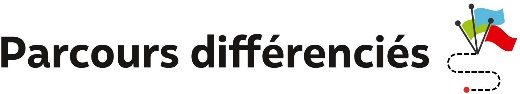 Exercice 1 Utiliser des volumes de boulesEn avril, après une chute de neige exceptionnelle, Joséphine a construit un bonhomme de neige. 
Il est constitué de trois boules de neige.La plus petite boule a un rayon de 10 cm.La boule de taille moyenne a un rayon de 18 cm.La plus grande boule a un rayon de 30 cm.La neige a une masse volumique de 400 kg/m3.Mais la température est rapidement remontée, et son bonhomme de neige a rapidement fondu.On admet que la vitesse de fonte de la neige, dans ces conditions, est de 2 kg/h.On se propose d’étudier le temps nécessaire à la fonte des différentes parties du bonhomme.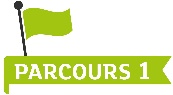 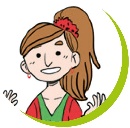 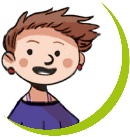 On s’intéresse à la plus petite boule.Recopier et compléter :a. Le volume de la boule est , ce qui donne .b. La masse de cette boule de neige est , ce qui donne .c. Le temps nécessaire pour la fonte de cette boule de neige est donc : , ce qui donne .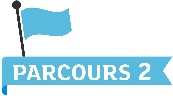 On s’intéresse à la boule moyenne.a. Calculer le volume, en m3, de cette boule de neige.b. En déduire sa masse, en kg.c. Calculer alors le temps nécessaire, en h, pour que cette boule de neige fonde.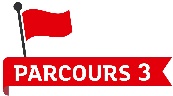 Calculer le temps nécessaire pour que le bonhomme de neige ait totalement fondu.Exercice 2 Comprendre des programmes de conversionVoici plusieurs programmes de calcul.On se propose d’étudier ces différents programmes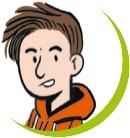 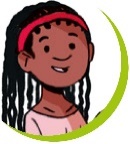 Le drone d’Aaron se déplace à la vitesse de 2 m/s. Aaron souhaite convertir cette vitesse en km/h.a. Recopier et compléter :«  donc la vitesse du drone est … km/h. »b. Recopier et compléter pour appliquer le programme 1 en choisissant le nombre 2 :• 2	• …	• …c. Quelle conversion est effectuée par le programme 1 ?Au retour d’une sortie pour faire voler le drone, Aaron roule à une vitesse de 85 km/h.a. Convertir cette vitesse en m/s.b. Appliquer le programme 2 en choisissant le nombre 85.c. Quelle conversion est effectuée par le programme 2 ?Le programme 3 permet de convertir une vitesse exprimée en m/s dans une autre unité de vitesse. Quelle est cette unité ?